БІЛОЦЕРКІВСЬКА МІСЬКА РАДАКИЇВСЬКОЇ ОБЛАСТІВИКОНАВЧИЙ КОМІТЕТПРОЕКТ РІШЕННЯ«__» _______ 2018 року                            м. Біла Церква                                            № _____Про організацію та проведенняв м. Біла Церква змагань з велосипедного спортуРозглянувши подання управління з питань молоді та спорту Білоцерківської міської ради від 16 травня 2018 року № 222 на підставі листа управління фізичної культури та спорту Київської обласної державної адміністрації «Про сприяння у проведенні змагань» від 11 травня 2018 року № 01-38/516, з метою проведення на належному рівні в м. Біла Церква з 06 по 10 червня 2018 року чемпіонату України з велосипедного спорту серед ветеранів, відповідно до ст. 6 Закону України «Про дорожній рух», ст. 30 Закону України «Про місцеве самоврядування в Україні», ст. 20 Закону України «Про автомобільні дороги», з метою впорядкування відповідних умов безпеки дорожнього руху та попередження створення аварійності на автомобільних дорогах міста та місцях де є загроза виникнення дорожньо-транспортних пригод, виконавчий комітет міської ради вирішив:1. Внести зміни до організації дорожнього руху автотранспорту для проведення чемпіонату України з велосипедного спорту серед ветеранів 07 червня 2018 року з 17.30 до 20.30 год. за таким маршрутом: старт проспект Князя Володимира від перехрестя вулиці Голубиної до вулиці Павліченко, перехрестя вулиці Заярської та в зворотному напрямку: проспект Князя Володимира - перехрестя вулиці Голубиної.2. Внести зміни до організації дорожнього руху автотранспорту для проведення чемпіонату України з велосипедного спорту серед ветеранів - «ВелоСОТКА – Біла Церква 2018» 10 червня 2018 року з 08.00 до 14.00 год. за таким маршрутом: старт вулиця Ярослава Мудрого від перехрестя вулиці Северина Наливайка – площа Соборна та в зворотному напрямку -  вулиця Ярослава Мудрого - перехрестя вулиці Северина Наливайка.3. Департаменту житлово-комунального господарства Білоцерківської міської ради розробити схеми тимчасового перекриття руху транспорту за маршрутами проведення змагань згідно чинного законодавства.4. Рекомендувати Білоцерківському відділу поліції Головного управління Національної поліції України в Київській області забезпечити тимчасове перекриття руху при проведенні змагань.5. Управлінню з питань молоді та спорту Білоцерківської міської ради забезпечити проведення змагань на належному рівні. 6. Відділу інформаційних ресурсів та зв’язків з громадськістю Білоцерківської міської ради надати для оприлюднення в засоби масової інформації дане рішення та розмістити на офіційному WEB-сайті міста. 7. Контроль за виконанням даного рішення покласти на заступника міського голови згідно з розподілом обов`язків.Міський голова							Г. Дикий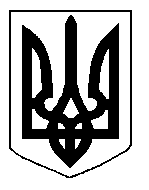 